Coursework Planning Form: Faculty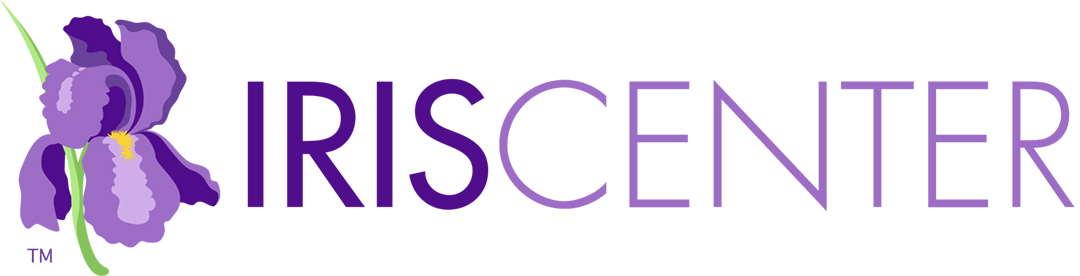 Example: Addressing Behavior and 
Classroom Management across CoursesFollowing is an example of how to coordinate the use of IRIS resources across courses to address a specific topic.Notes on UseBehavior Management Course: The Addressing Challenging Behaviors (Part 1): Understanding the Acting-Out Cycle module (either the elementary or secondary version depending on the targeted grade range) will be used in the Behavior Management class at the beginning of the semester. This module will be completed during class as a whole group, with small-group discussions throughout. The Addressing Challenging Behaviors (Part 2): Behavioral Strategies module (either the elementary or secondary version depending on the targeted grade range) will be an assignment due toward the end of the course. The case study Defining Behavior will be completed as a group activity during a class session. The case study Measuring Behavior will be an individual graded homework assignment. All IRIS Activities will be completed as in-class, small-group activities followed by whole-group discussions. All listed information briefs will be assigned as course readings to be completed prior to class as specified on the course syllabus. The video vignettes will be incorporated into the course lecture on functional behavioral analysis.Classroom Management Course: The Classroom Behavior Management (Part 1): Key Concepts and Foundational Practices module will be completed in class at the beginning of the semester. The module will be completed during class as a whole group, with small-group discussion throughout. The discussions will allow the instructor to determine the level of background knowledge students have, plus any misconceptions they may have regarding classroom management (e.g., personal experiences, observations). The Classroom Behavior Management (Part 2): Developing a Behavior Management Plan module (either the elementary or secondary version depending on the targeted grade range) will be completed individually toward the middle of the semester as students are developing their classroom management plan assignment. Students will complete the case study Effective Room Arrangement (either the elementary or secondary version depending on the targeted grade range) in small groups during class to foster discussions. The five Fundamental Skill Sheets will be introduced within course lectures as the topics are discussed. The Behavior Games activity will be completed during class in small groups. The information briefs will be assigned readings to be completed before class on the date(s) specified in the course syllabus. The video vignettes will be incorporated into the course lecture on behavior-specific praise.Pre-Student Teaching and Student Teaching: The case study Establishing Classroom Norms and Expectations will be completed in small groups during seminar. Students will be able to use the knowledge and experiences gained in the classroom to complete the case study. Hearing how peers think about the process will be a learning experience for all. The Fundamental Skill Sheets will be shared as a reminder of how to use those skills while they are teaching. The two interviews and three video vignettes will be shown and discussed in seminar. These interviews and vignettes will have more value for students, as they will be able to make connections to their current teaching experiences.Behavior Management Fall Junior YearClassroom Management Spring Junior YearPre-Student Teaching & Student Teaching Senior YearModulesAddressing Challenging Behaviors (Part 1, Elementary): Understanding the Acting-Out CycleORAddressing Challenging Behaviors (Part 1, Secondary): Understanding the Acting-Out CycleXAddressing Challenging Behaviors (Part 2, Elementary): Behavioral StrategiesORAddressing Challenging Behaviors (Part 2, Secondary): Behavioral StrategiesXBehavioral Principles: The Basics of Understanding Student BehaviorClassroom Behavior Management (Part 1): Key Concepts and Foundational PracticesXClassroom Behavior Management (Part 2, Elementary): Developing a Behavior Management PlanORClassroom Behavior Management (Part 2, Secondary): Developing a Behavior Management PlanXEarly Childhood Behavior Management: Developing and Teaching RulesEvidence-Based Practices (Part 1): Identifying and Selecting a Practice or ProgramEvidence-Based Practices (Part 2): Implementing a Practice or Program with FidelityEvidence-Based Practices (Part 3): Evaluating Learner Outcomes and FidelityFunctional Behavioral Assessment: Identifying the Reasons for Problem Behavior and Developing a Behavior PlanSOS: Helping Students Become Independent LearnersYouth with Disabilities in Juvenile Corrections (Part 1): Improving InstructionCase StudiesDefining BehaviorXEarly Childhood Behavior ManagementEffective Room Arrangement: ElementaryOREffective Room Arrangement: Middle & High SchoolXEncouraging Appropriate BehaviorEstablishing Classroom Norms & ExpectationsXFostering Student Accountability for Classroom Work: ElementaryMeasuring BehaviorXFundamental Skill SheetsActive SupervisionXXBehavior-Specific PraiseXXChoice MakingXXHigh-Probability RequestsXXProximity ControlXXVirtual Instruction: Behavior-Specific PraiseVirtual Instruction: PrecorrectionActivitiesBehavior Management & ADHD: He Just Needs a Little DisciplineBehavior Management, ADHD & LD: Back to Square OneSupporting Beginning Teachers: Hang in ThereBehavior: Social Relationships in Secondary EducationEarly Childhood Behavior Management: Teaching and Reinforcing RulesBehavior Assessment: Conduct an A-B-C AnalysisXBehavior Assessment: Duration and Latency RecordingXBehavior Assessment: Frequency and Interval RecordingXBehavior Games - ElementaryXBehavior Games - SecondaryXEarly Childhood Behavior Management: Rule RemindersJuvenile Corrections: Identifying Reliable and Useful ResourcesReinforcement: Positive versus NegativeXInformation Briefs10 Key Policies and Practices for Schoolwide and Classroom-Based Behavioral Supports with Strong Evidence of Effectiveness from High-Quality Research4 Common Classroom Management Mistakes New Teachers Make - and How to Avoid ThemA 5-Point Intervention Approach for Enhancing Equity in School DisciplineA Practice Guide for Teaching Executive Skills to Preschoolers through the Pyramid ModelAntecedent InterventionsBehavior ContractsBehavior or Conduct Problems in ChildrenBuilding Connections with Students from Diverse Cultural Backgrounds through Perspective-TakingBuilding Environments That Encourage Positive Behavior: The Preschool Behavior Support Self-AssessmentClassroom Integrated Academics and Behavior BriefCreating a Classroom Teaching MatrixDITCH THE CLIP! Why Clip Charts Are Not a PBIS Practice and What to Do InsteadEffective Instruction as a Protective FactorFive Classroom Management Strategies That WorkXGroup Contingencies Tip SheetHabits of Effective Classroom PracticeHigh School Acknowledgement SystemsHigh School PBIS Implementation: Student VoiceImplementing Positive Behavioral Intervention and Support: The Evidence-Base of the Pyramid Model for Supporting Social Emotional Competence in Infants and Young ChildrenImproving Outcomes for Youth with Disabilities in Juvenile Corrections Facility-Wide PracticesImproving Racial Equity in School Discipline through Culturally Responsive SELIncluding Voice in Education: Addressing Equity through Student and Family Voice in Classroom LearningParent Tip Sheet: How Can I Help My Elementary Child Stay Focused during Online Learning?Parent Tip Sheet: How Can I Keep My Teen Engaged while She Learns Online?Parent Tip Sheet: How Can I Support My Teen while He Learns Online?Parent Tip Sheet: My Child Says She Doesn't Like Online Learning. How Can I Help?PBIS in Early Childhood Classrooms on School CampusesPositive Greetings at the DoorPrecorrection: A Step-by-Step Guide for Virtual Learning EnvironmentsPreferential Seating: ResearchPromising Practices for Improving the Middle to High School Transition for Students with Emotional and Behavioral DisordersProviding Access to School-Wide Positive Behavioral Interventions and Supports for Students with Significant Cognitive DisabilitiesSelf-Management: Step-by-Step GuideStrategies for De-Escalating Student Behavior in the ClassroomXStrategies for Setting Data-Driven Behavioral Individualized Education Program GoalsXStrategy: Identifying Reinforcers for the ClassroomStrengthening Family Participation in Addressing Behavior in an IEPSupporting and Responding to Students' Social, Emotional, and Behavioral Needs: Evidence-Based Practices for EducatorsSupporting Students with Disabilities in the Classroom within a PBIS FrameworkTeaching Social Behaviors: What Do Teachers Need to Know about Teaching Social Behaviors?The Key to Effective Classroom ManagementXThe Power of Effective Praise: A Guide for TeachersTip #30: Behavior Is CommunicationTips for Responding to Challenging Behavior in Young ChildrenUnderstanding Behavior as Communication: A Teacher’s GuideXUsing PrecorrectionWhat Is Executive Function?What Is PBIS?Why Prioritize Behavior Support?InterviewsCultural Considerations for Developing a Behavior Management PlanXCultural Influences on BehaviorXPBIS in Juvenile CorrectionsVideo VignettesA Snapshot of the PBiS 4:1 Ratio in a High School ClassroomA Summary of Functional Behavioral Analysis (FBA)XBehavior Has MeaningBehavior Specific Praise in the Virtual Learning EnvironmentBehavior-Specific Praise: Elementary School Example & Non-ExampleXBehavior-Specific Praise: High School Example & Non-ExampleXChoice Making: Elementary School Example & Non-ExampleClassroom Management: Opportunities to RespondXClassroom Management: Validating, Affirming, Building, and Bridging in Your ClassroomCreating a Positive Learning EnvironmentXFunctional Behavioral Assessment: Conducting an ABC AnalysisHigh-P Requests: High School Example & Non-ExampleXHLP #7: Establish a Consistent, Organized and Respectful Learning EnvironmentHLPs #8 and #22: Provide Positive and Constructive Feedback to Guide Students' Learning and BehaviorHow to Respond when a Student Acts OutProximity Control: Elementary School Example & Non-ExampleProximity Control: High School Example & Non-ExampleResearch-Backed Strategies for Better Classroom ManagementSelf-ModelingStrengthening Relationships with Students from Diverse BackgroundsThe First Days of School: Building a Community of LearnersThe First Days of School: Teaching Procedures Through ActivitiesThe Importance of Relationships and Trust: Trauma-Sensitive SchoolsUtilizing Proximity to Manage Classroom Discipline and BehaviorWelcome to Our New Series on High-Leverage Practices